INFORMACION PRESUPUESTARIA POR DEPENDENCIA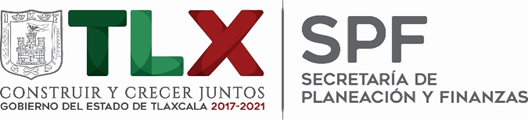 DEPENDENCIA O ENTIDADESTADO DE PRESUPUESTO EJERCIDO POR PARTIDA 2021ESTADO DE PRESUPUESTO EJERCIDO POR PARTIDA 2021ESTADO DE PRESUPUESTO EJERCIDO POR PARTIDA 2021ESTADO DE PRESUPUESTO EJERCIDO POR PARTIDA 2021ESTADO DE PRESUPUESTO EJERCIDO POR PARTIDA 2021ESTADO DE PRESUPUESTO EJERCIDO POR PARTIDA 2021DEPENDENCIA O ENTIDADDEPENDENCIA O ENTIDAD06. OFICIALÍA MAYOR DE GOBIERNO06. OFICIALÍA MAYOR DE GOBIERNOPARTIDACONCEPTOAPROBADOMODIFICADODEVENGADOEJERCIDOPRIMER TRIMESTRESEGUNDO TRIMESTREPARTIDACONCEPTOAPROBADOMODIFICADODEVENGADOEJERCIDOPRIMER TRIMESTRESEGUNDO TRIMESTRE1000SERVICIOS PERSONALES1131SUELDOS A FUNCIONARIOS3,635,041.003,179,543.781,362,023.781,362,023.78646,948.38715,075.401132SUELDOS AL PERSONAL14,649,763.0014,086,266.186,761,387.186,761,387.183,229,288.593,532,098.591133SUELDOS A TRABAJADORES39,344,059.0041,398,422.5721,726,390.5721,726,390.579,712,549.1212,013,841.451134SUELDOS INTERINOS776,490.00772,368.34384,126.34384,126.34184,878.54199,247.801211HONORARIOS ASIMILABLES A SALARIOS13,567,118.0012,278,147.435,494,589.435,494,589.432,762,155.312,732,434.121212ADICIONES A LOS HONORARIOS ASIMILABLES A SALARIOS3,018,968.002,683,727.911,174,241.911,174,241.91616,934.48557,307.431312PRIMA QUINQUENAL A TRABAJADORES3,566,750.003,526,695.241,743,321.241,743,321.24846,854.92896,466.321314ASIGNACIÓN DE QUINQUENIO TRABAJADORES390,657.00449,597.13254,267.13254,267.13119,555.73134,711.401321PRIMA VACACIONAL A FUNCIONARIOS363,504.00315,573.35133,821.35133,821.3564,694.8169,126.541322PRIMA VACACIONAL AL PERSONAL732,488.00697,137.64330,891.64330,891.64161,423.06169,468.581323PRIMA VACACIONAL A TRABAJADORES1,967,203.001,993,748.401,010,144.401,010,144.40485,700.46524,443.941326GRATIFICACIÓN FIN DE AÑO FUNCIONARIOS807,787.00701,272.92297,379.92297,379.92143,765.86153,614.061327GRATIFICACIÓN FIN DE AÑO AL PERSONAL1,776,070.001,694,192.04806,156.04806,156.04393,004.57413,151.471328GRATIFICACIÓN FIN DE AÑO A TRABAJADORES4,371,562.004,430,539.912,244,757.912,244,757.911,079,334.361,165,423.551332HORAS EXTRAORDINARIAS AL PERSONAL50,000.0024,998.000.000.000.000.001333 HORAS EXTRAORDINARIAS A TRABAJADORES50,000.0027,454.012,456.012,456.010.002,456.011341COMPENSACIONES Y OTRAS PRESTACIONES A FUNCIONARIOS874,590.00857,376.80420,078.80420,078.80207,896.54212,182.261342COMPENSACIONES AL PERSONAL695,093.00673,240.01325,696.01325,696.01139,475.89186,220.121343COMPENSACIONES A TRABAJADORES246,292.00247,620.63124,476.63124,476.6361,573.0262,903.611431CUOTAS SEGURO DE RETIRO A FUNCIONARIOS668,285.00571,942.74237,802.74237,802.74117,433.44120,369.301432CUOTAS SEGURO DE RETIRO AL PERSONAL461,628.00415,514.53184,700.53184,700.5393,001.9291,698.611441CUOTAS SEGURO DE VIDA A FUNCIONARIOS107,640.00107,640.000.000.000.000.001442CUOTAS SEGURO DE VIDA AL PERSONAL594,360.00594,360.000.000.000.000.001443CUOTAS SEGURO DE VIDA A TRABAJADORES1,432,080.001,432,080.000.000.000.000.001521INDEMNIZACIÓN Y LIQUIDACIÓN A FUNCIONARIOS771,300.00771,300.000.000.000.000.001522INDEMNIZACIÓN Y LIQUIDACIÓN AL PERSONAL771,300.00771,300.000.000.000.000.001523INDEMNIZACIÓN Y LIQUIDACIÓN A TRABAJADORES786,000.00786,000.000.000.000.000.001531MES PREJUBILATORIO77,393.006,215.306,215.306,215.302,997.003,218.301534PENSIÓN1,334,863.001,351,097.16683,663.16683,663.16308,567.58375,095.581541AYUDA PARA PASAJES546,320.00593,036.13319,874.13319,874.13138,038.08181,836.051542APOYO CANASTA173,410.00195,231.50185,031.50185,031.500.00185,031.501546DÍAS ECONÓMICOS A TRABAJADORES983,601.00946,433.61946,433.61946,433.61942,876.423,557.191549INCENTIVO AL AHORRO DE LOS FUNCIONARIOS1,161,975.001,005,026.70424,040.70424,040.70210,552.42213,488.28154AINCENTIVO AL AHORRO DEL PERSONAL1,014,783.00938,516.24431,126.24431,126.24217,199.77213,926.47154BINCENTIVO AL AHORRO DE LOS TRABAJADORES768,939.00782,402.80397,934.80397,934.80197,103.15200,831.65154CINCENTIVO AL AHORRO DE LOS INTERINOS18,108.0018,036.338,982.338,982.334,527.244,455.09154DANIVERSARIO DÍA DEL TRABAJO183,610.00212,437.68212,437.68212,437.680.00212,437.68154KSERVICIO MÉDICO A FUNCIONARIOS474,662.00474,662.00175,543.86175,543.8621,827.72153,716.14154LSERVICIO MEDICO AL PERSONAL2,078,614.002,078,614.00916,966.06916,966.0688,051.17828,914.89154MSERVICIO MÉDICO A TRABAJADORES12,652,340.0012,652,340.006,153,007.346,153,007.34404,501.525,748,505.821551APOYOS A LA CAPACITACIÓN DE LOS SERVIDORES PÚBLICOS395,107.00418,914.99221,358.99221,358.9999,831.27121,527.721591CUOTAS DESPENSA A FUNCIONARIOS675,848.00573,005.04235,079.04235,079.04110,928.00124,151.041592CUOTAS DESPENSA AL PERSONAL3,408,625.003,296,107.301,591,795.301,591,795.30753,000.83838,794.471593CUOTAS DESPENSA A TRABAJADORES8,991,718.009,077,200.074,581,340.074,581,340.072,144,222.842,437,117.231594CUOTAS DESPENSA INTERINOS205,693.00203,917.75101,071.75101,071.7548,531.0052,540.751597DESPENSA ESPECIAL DE FIN DE AÑO AL PERSONAL822,381.00797,547.21386,355.21386,355.21188,768.80197,586.411598DESPENSA ESPECIAL DE FIN DE AÑO A TRABAJADORES3,278,672.003,322,664.151,683,326.151,683,326.15809,503.14873,823.011599PERCEPCIÓN COMPLEMENTARIA FUNCIONARIOS3,635,041.003,176,111.371,358,591.371,358,591.37646,948.38711,642.99159BOTRAS PERCEPCIONES A FUNCIONARIOS242,336.00194,370.9973,200.9973,200.9935,941.4537,259.54159COTRAS PERCEPCIONES AL PERSONAL532,821.00448,633.81182,221.81182,221.8189,679.8892,541.93159DOTRAS PERCEPCIONES A TRABAJADORES7,426,213.006,532,979.424,240,395.034,240,395.03273,014.063,967,380.97159FAPORTACIÓN A PENSIONES DE FUNCIONARIOS654,307.00571,702.31244,546.31244,546.31116,450.58128,095.73159GAPORTACIÓN A PENSIONES DEL PERSONAL2,636,957.002,534,663.911,216,187.911,216,187.91581,275.26634,912.65159HAPORTACIÓN A PENSIONES POR TRABAJADORES7,081,925.007,423,847.853,882,887.853,882,887.851,748,800.232,134,087.62159JBONO ANUAL A FUNCIONARIOS787,592.00653,433.61259,635.61259,635.61125,795.18133,840.43159KBONO ANUAL AL PERSONAL517,962.00450,833.04191,849.04191,849.0493,648.9498,200.10159L BONO ANUAL A TRABAJADORES0.00249.02249.02249.020.00249.02159MBONO ANUAL INTERINOS84,120.0078,391.4336,331.4336,331.4317,974.2518,357.181711ESTÍMULOS POR AÑOS DE SERVICIO320,800.00305,450.00305,450.00305,450.000.00305,450.00TOTAL 1000  SERVICIOS PERSONALES TOTAL 1000  SERVICIOS PERSONALES 159,642,764.00156,802,132.2876,671,839.1576,671,839.1531,487,025.1645,184,813.992000MATERIALES Y SUMINISTROS2111MATERIALES, ÚTILES Y EQUIPOS MENORES DE OFICINA1,500,110.001,500,061.11587,309.65587,309.650.00587,309.652121MATERIALES Y ÚTILES DE IMPRESIÓN Y REPRODUCCIÓN0.005,520.743,819.143,819.140.003,819.142141MATERIALES, ÚTILES Y EQUIPOS MENORES DE TECNOLOGÍAS DE LA INFORMACIÓN Y COMUNICACIONES1,313,523.001,313,503.13352,154.95352,154.950.00352,154.952161MATERIAL DE LIMPIEZA275,000.00274,987.3574,361.9774,361.970.0074,361.972211PRODUCTOS ALIMENTICIOS PARA PERSONAS740,000.00603,632.0585,803.1085,803.100.0085,803.102231UTENSILIOS PARA EL SERVICIO DE ALIMENTACIÓN5,000.0014,575.006,403.206,403.200.006,403.202441MADERA Y PRODUCTOS DE MADERA0.0027,144.000.000.000.000.002451VIDRIO Y PRODUCTOS DE VIDRIO28,800.0026,322.001,667.371,667.370.001,667.372461MATERIAL ELÉCTRICO Y ELECTRÓNICO46,000.0046,246.3710,065.5710,065.570.0010,065.572471ARTÍCULOS METÁLICOS PARA LA CONSTRUCCIÓN15,000.0012,003.741,766.741,766.740.001,766.742491OTROS MATERIALES Y ARTÍCULOS DE CONSTRUCCIÓN Y REPARACIÓN24,000.0034,168.903,497.803,497.800.003,497.802521FERTILIZANTES, PESTICIDAS Y OTROS AGROQUÍMICOS3,000.003,050.00999.46999.460.00999.462531MEDICINAS Y PRODUCTOS FARMACÉUTICOS1,000.001,000.000.000.000.000.002541MATERIALES, ACCESORIOS Y SUMINISTROS MÉDICOS81,900.0081,900.008,347.368,347.360.008,347.362551MATERIALES, ACCESORIOS Y SUMINISTROS DE LABORATORIO9,000.009,000.000.000.000.000.002561FIBRAS SINTÉTICAS, HULES, PLÁSTICOS Y DERIVADOS0.00270.000.000.000.000.002591OTROS PRODUCTOS QUÍMICOS450.00300.000.000.000.000.002611COMBUSTIBLES, LUBRICANTES Y ADITIVOS630,000.00630,000.00248,673.75248,673.75147,000.00101,673.752711VESTUARIO Y UNIFORMES0.008,927.000.000.000.000.002721PRENDAS DE SEGURIDAD Y PROTECCIÓN PERSONAL50,000.0049,998.1714,698.1714,698.170.0014,698.172741PRODUCTOS TEXTILES26,000.0025,996.432,871.232,871.230.002,871.232911HERRAMIENTAS MENORES50,600.0034,879.94329.94329.940.00329.942921REFACCIONES Y ACCESORIOS MENORES DE EDIFICIOS30,000.0065,447.692,972.412,972.410.002,972.412931REFACCIONES Y ACCESORIOS MENORES DE MOBILIARIO Y EQUIPO DE ADMINISTRACIÓN, EDUCACIONAL Y RECREATIVO15,000.000.000.000.000.000.002941REFACCIONES Y ACCESORIOS MENORES DE EQUIPO DE CÓMPUTO Y TECNOLOGÍAS DE LA INFORMACIÓN50,000.0046,000.007,912.977,912.970.007,912.972961REFACCIONES Y ACCESORIOS MENORES DE EQUIPO DE TRANSPORTE165,729.00165,729.0026,865.5026,865.500.0026,865.502991REFACCIONES Y OTROS ACCESORIOS MENORES DE OTROS BIENES MUEBLES8,000.005,200.000.000.000.000.00TOTAL 2000   MATERIALES Y SUMINISTROSTOTAL 2000   MATERIALES Y SUMINISTROS5,068,112.004,985,862.621,440,520.281,440,520.28147,000.001,293,520.283000SERVICIOS GENERALES3111ENERGÍA ELÉCTRICA1,253,940.001,260,424.45633,454.45633,454.45304,479.64328,974.813121GAS15,600.0015,600.000.000.000.000.003131AGUA277,752.00280,168.0095,000.0095,000.0076,000.0019,000.003141TELEFONÍA TRADICIONAL1,348,176.001,348,176.00514,493.16514,493.16260,010.14254,483.023161SERVICIOS DE TELECOMUNICACIONES Y SATÉLITES4,620.004,620.001,678.971,678.970.001,678.973171SERVICIOS DE ACCESO DE INTERNET, REDES Y PROCESAMIENTO DE INFORMACIÓN526,716.00526,716.00243,849.36243,849.36121,026.90122,822.463181SERVICIOS POSTALES Y TELEGRÁFICOS120,000.00108,000.00481.25481.250.00481.253221ARRENDAMIENTO DE EDIFICIOS3,070,584.003,070,584.001,306,411.561,306,411.56417,600.00888,811.563231 ARRENDAMIENTO DE MOBILIARIO Y EQUIPO DE ADMINISTRACIÓN, EDUCACIONAL Y RECREATIVO816,000.00816,000.00199,654.38199,654.380.00199,654.383251ARRENDAMIENTO DE EQUIPO DE TRANSPORTE0.00500,000.02500,000.02500,000.020.00500,000.023341SERVICIOS DE CAPACITACIÓN0.0016,240.0016,240.0016,240.0016,240.000.003361SERVICIOS DE APOYO ADMINISTRATIVO, TRADUCCIÓN, FOTOCOPIADO E IMPRESIÓN124,000.00111,995.0014,383.3214,383.320.0014,383.323431SERVICIOS DE RECAUDACIÓN, TRASLADO Y CUSTODIA DE VALORES3,150.003,150.00535.05535.05321.03214.023451SEGURO DE BIENES PATRIMONIALES280,000.00280,000.000.000.000.000.003481COMISIONES POR VENTAS5,544.005,544.00743.85743.85446.31297.543511CONSERVACIÓN Y MANTENIMIENTO MENOR DE INMUEBLES0.0015,434.0012,644.0012,644.000.0012,644.003521INSTALACIÓN, REPARACIÓN Y MANTENIMIENTO DE MOBILIARIO Y EQUIPO DE ADMINISTRACIÓN, EDUCACIONAL Y RECREATIVO19,000.0018,790.000.000.000.000.003531INSTALACIÓN, REPARACIÓN Y MANTENIMIENTO DE EQUIPO DE CÓMPUTO Y TECNOLOGÍA DE LA INFORMACIÓN38,400.0034,559.208,230.208,230.200.008,230.203541INSTALACIÓN, REPARACIÓN Y MANTENIMIENTO DE EQUIPO E INSTRUMENTAL MÉDICO Y DE LABORATORIO16,800.0016,800.000.000.000.000.003551REPARACIÓN Y MANTENIMIENTO DE EQUIPO DE TRANSPORTE137,940.00137,940.007,535.157,535.150.007,535.153571INSTALACIÓN, REPARACIÓN Y MANTENIMIENTO DE MAQUINARIA, OTROS EQUIPOS Y HERRAMIENTA10,000.0010,000.000.000.000.000.003591SERVICIOS DE JARDINERÍA Y FUMIGACIÓN100,000.0089,995.5320,051.4820,051.480.0020,051.483621 DIFUSIÓN POR RADIO, TELEVISIÓN Y OTROS MEDIOS DE MENSAJES COMERCIALES PARA PROMOVER LA VENTA DE BIENES O SERVICIOS173,760.00173,760.000.000.000.000.003721PASAJES TERRESTRES36,000.0036,000.0013,078.3713,078.370.0013,078.373751VIÁTICOS EN EL PAÍS39,000.0035,100.000.000.000.000.003821GASTOS DE ORDEN SOCIAL Y CULTURAL150,000.00127,960.630.000.000.000.003921IMPUESTOS Y DERECHOS            110,000.00             110,000.00                16,215.00 16,215.0016,215.000.003981IMPUESTOS SOBRE NOMINAS Y OTROS QUE SE DERIVEN DE UNA RELACIÓN LABORAL       3,860,421.00        3,860,421.00             942,471.00 942,471.00331,910.00610,561.00TOTAL 3000  SERVICIOS GENERALESTOTAL 3000  SERVICIOS GENERALES12,537,403.0013,013,977.834,547,150.574,547,150.571,544,249.023,002,901.554000TRANSFERENCIAS, ASIGNACIONES, SUBSIDIOS Y OTRAS AYUDAS.4111ASIGNACIONES PRESUPUESTARIAS AL PODER EJECUTIVO0.00            804,842.02 0.000.000.000.00TOTAL 4000  TRANSFERENCIAS, ASIGNACIONES, SUBSIDIOS Y OTRAS AYUDAS.TOTAL 4000  TRANSFERENCIAS, ASIGNACIONES, SUBSIDIOS Y OTRAS AYUDAS.0.00804,842.020.000.000.000.005000BINES MUEBLES ,INMUEBLES E INTANGIBLES.5111MUEBLES DE OFICINA Y ESTANTERÍA19,200.00               19,200.00 0.000.000.000.005151EQUIPO DE CÓMPUTO Y DE TECNOLOGÍAS DE LA INFORMACIÓN408,506.00            407,010.28 379,561.28379,561.280.00379,561.285641 SISTEMAS DE AIRE ACONDICIONADO, CALEFACCIÓN Y DE REFRIGERACIÓN INDUSTRIAL Y COMERCIAL18,000.00               19,487.00 19,486.3819,486.380.0019,486.385671HERRAMIENTAS Y MAQUINAS-HERRAMIENTA28,000.00               28,000.00 0.000.000.000.005911SOFTWARE1,200,000.00       1,200,000.00 0.000.000.000.00TOTAL 5000 BINES MUEBLES ,INMUEBLES E INTANGIBLES.TOTAL 5000 BINES MUEBLES ,INMUEBLES E INTANGIBLES.1,673,706.001,673,697.28399,047.66399,047.660.00399,047.66TOTAL OFICIALÍA MAYOR DE GOBIERNOTOTAL OFICIALÍA MAYOR DE GOBIERNO178,921,985.00177,280,512.0383,058,557.6683,058,557.6633,178,274.1849,880,283.48